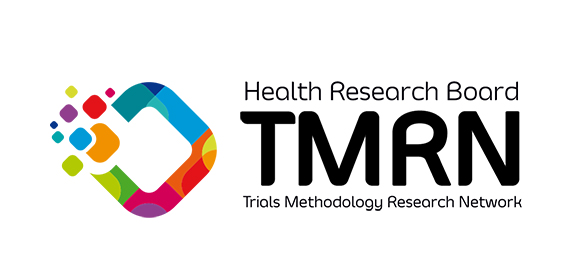 Abstract Template Project titleInstitutionProject details (max 250 words) Specifically include how this project will improve the design, conduct, analysis, reporting, dissemination or implementation of clinical trials. Project Contact Person Name Project Contact Email AddressInstitution Lead